Die Gemeinde Pentling (ca. 7.000 Einwohner), Landkreis Regensburg, sucht zum nächstmöglichen Zeitpunkt eine/nIhre Aufgaben:Vorbereitung, Begleitung und Umsetzung von politischen Entscheidungen und Prozessen für eine nachhaltige und zukunftsweisende kommunale Infrastruktur im Bereich TiefbauWahrnehmung der Bauherrentätigkeit mit Projektmanagement der kommunalen Neu-, Umbau- und Sanierungsmaßnahmen im Bereich Tiefbau(Bauliche Anlagen, abwassertechnische Anlagen, Straßen, Wege, Gewässer III. Ordnung)Überwachung der abwassertechnischen AnlagenUnterstützung im Sachgebiet HochbauMitarbeit in der bautechnischen VerwaltungUmsetzung von KlimaschutzmaßnahmenBetreuung und Pflege der kommunalen GIS-DatenVertretung des BauamtsleitersIhr Profil:Erfolgreich abgeschlossenes Studium des Bauingenieurwesens (FH oder Bachelor) oder alternativ gleichwertige Fähigkeiten und Erfahrungen aufgrund entsprechender Tätigkeiten bzw. AusbildungBerufserfahrung in der jeweiligen FachrichtungUmfassende Kenntnisse im öffentlichen Bau-, Bauvertrags- und VergaberechtEDV-Kenntnisse (MS-Office, GIS)Bürgerorientiertes und sicheres AuftretenSelbstständiger flexibler ArbeitsstilFührerschein Klasse BWir bieten:Eine vielseitige, interessante und abwechslungsreiche TätigkeitEinstellung nach persönlichen Voraussetzungen und Qualifikation als Beschäftigter Eine betriebliche ZusatzversorgungLeistungsentgeltFort- und WeiterbildungsmöglichkeitAufstiegsmöglichkeitenEinen krisensicheren ArbeitsplatzIhre schriftliche Bewerbung richten Sie bitte an die Gemeindeverwaltung Pentling, Geschäftsleitung, Am Rathaus 5, 93080 Pentling.Auskünfte erteilt Ihnen Herr Kohlmeier unter der Telefonnummer 0941/92082-19. Es wird ausdrücklich darauf hingewiesen, dass im Rahmen dieser Stellenausschreibung keine Aufwandskosten erstattet werden. Hinweise zum Datenschutz entnehmen sie der Stellenanzeige im Internet www.pentling.deBauingenieur (w/m/d)oder vergleichbare Ausbildung/Qualifikationfür das Bauamt in Vollzeit mit 39,0 Std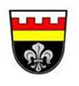 